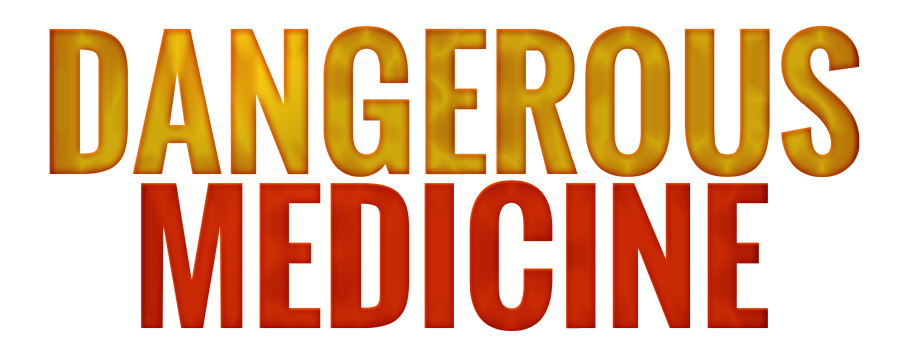 Johnson Production GroupPress KitOne-LinerWhen a promising track star loses the use of his legs in a car crash, a physical therapist is hired helps him walk again, however her loving care morphs into a sick attempt to possess him forever when she tries to cripple him permanently.SynopsisTony is a promising track star with a bright future.  After running track one day, SMASH! Tony gets T-boned by a drunk driver, sending him to the hospital.  When he awakes, Tony learns he may never walk again.  Emotionally shattered, he vows to someday get back on his feet.  His mom, Ellen brings him home as the hospital sends over a lovely physical therapist named Daphne, who works hard to help him.  However both Tony and his mom are unaware that Daphne is quickly forming a hidden obsession for Tony. Frustrated with his progress, Tony's girlfriend, Jasmine, researches a doctor who specializes in a risky, yet revolutionary surgery.  Tony and his family are excited to get the surgery; however the only person who is not happy about this is Daphne, who has fallen in secret love with the young man.With her anger exploding, Daphne sneaks into Jasmine's house in the middle of the night, sends a text from her phone designed to trick Tony into believing Jasmine is cheating on him.  Daphne achieves her goal: she tricks Tony into breaking up with Jasmine.  Still, this doesn't stop Tony -- who has the spirit of a competitive athlete -- from pursuing his goal to walk again.  Daphne realizes she will lose him forever if he gets the chance to walk again. On the big day of the surgery, Daphne secretly murders Tony's doctor -- the sole specialist in all of medicine who could heal him. Emotionally devastated, Tony finds comfort in Daphne's arms, and they make love.  When Tony's mom Ellen finds out, she fires Daphne on the spot. Daphne races out, smothering her panic.  In a flurry, Daphne returns, kidnaps Tony and hauls him to a remote desert cabin. Here, she reveals her mad plan: she arranges a makeshift operating table to cripple him permanently so she can keep him in the house and love him forever. But Tony is powerless to run away.  Meanwhile Jasmine completes her deep research on Daphne and learns she has a history of mental illness, and a twisted history of her patients.  Joining forces, Tony's mom and girlfriend jump in the car and race to find Tony before it's too late.ProducersExecutive ProducerTIMOTHY O. JOHNSONCo-ProducerJOSEPH WILKAProducerROBERT BALLOKey CastKey Cast BiographiesLEANN VAN MOL Actress and Model, Leann Van Mol recently moved to Los Angeles from Chicago and has booked over 100 commercials, numerous independent films and extensive modeling work.  She studied at the prestigious Second City Chicago and The Acting Studio Chicago and continues to study her craft in Los Angeles with Studios such as Ivana Chubbuck, Margie Haber and Stan Kirsch Studios. 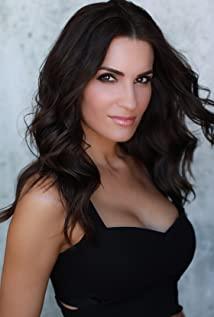 She recently booked a leading role in the Lifetime movie, Dangerous Medicine, and a supporting role in the Lifetime movie, Smuggling in Suburbia.  Other notable bookings include a role on After Lately on the E! Network, a role on Lifetime's, My Crazy Ex, a Guest Star on the provocative webseries, The Hotel Barclay now available on Amazon, and a leading role in an action film where she studied under a stunt choreographer and performed her own fight sequence and stunts. CHRIS CIMPERMANBorn and raised in New York City, Chris was first drawn to acting through his work in production on a variety of network television shows. This prompted him to return to school. He trained at the Lee Strasberg Theatre and Film Institute, T. Schreiber, and the Actor's Studio, among others. Chris has since kept busy. He can be seen in a host of independent films, national commercial spots, and on television. He resides in Los Angeles.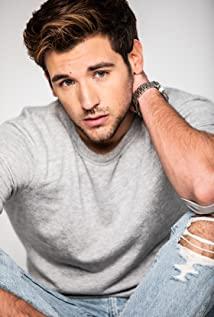 CHLOE STAFFORDChloe Stafford was born on June 20, 1994 in Atlanta, GA. She is known for Dynasty (2018), Your Worst Nightmare (2020), and Shoulders Back, Chin Up (2020).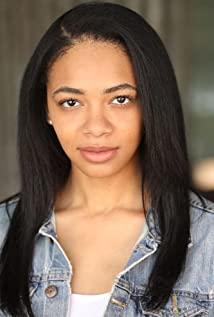 She graduated from Central Gwinnett high school, and attended Georgia State University in downtown Atlanta, Georgia. She has studied Meisner at the Robert Mello Studios and Ivana Chubbuck at Drama Inc, both in Atlanta, Georgia. She has danced ballet, hip hop, and contemporary.MEREDITH THOMASMeredith Thomas spent her early childhood in Utqiagvik , Alaska, the northernmost settlement in North America where her parents taught Inuit grade school students through the Bureau of Natives Affairs. Later in her childhood, she moved to the Great Island of New Castle off the coast of New Hampshire. Meredith's first professional acting role as Tessie in "Annie" came while still in elementary school. She continued to act in summer stock productions in the northeast throughout her youth, but soon headed west securing a role in her first big budget feature film, "Pleasantville" as teenager. She hasn't stopped working in film and television since.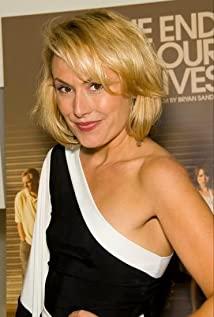 A quirky blonde beauty with girl next-door charm and wit, it is no wonder Meredith has become a television movie favorite. With chops for both comedy and drama you'll find her easily transitioning between thrillers like Lifetime's "The Wrong Crush" and "The Wrong Boy Next Door" alongside Vivica A. Fox and the new Christmas classics "A Christmas in Vermont" with Chevy Chase and "A Christmas in Royal Fashion ". The later was ION Television's highest rated movie in prime-time and ranked #2 that season among all the networks airing holiday movies with an average of 1.2 million views.Meredith is an award winning actress and producer as well . Awards include a Best Actress win for her 6th Christmas movie , "The Best Gift". As a producer, Meredith has made inclusion her passion. In 2018 she created a charity event called FYC Independents. It gave a platform to underrepresented talent including people of color, performers with disabilities, LGBTQ talent and women. The FYC Independents' movement helped lead to 16 Emmy© Nominations, including the first black married couple ever nominated together for Primetime Emmys and the first out trans actor nominated for an acting Emmy® Award.After discovering her essence as a young actress with the late, great teacher Sam Christensen she decided that her mission in life was to foster hope. She continues that mission through her charitable work for veterans, disabled children, voting accessibility , and blood donation as President of a Los Angeles area Elks Lodge. She is a longtime head mentor for public school 5th graders and an animal foster through several rescues. Meredith was also a founding director of the Cre Theater Company and Changing Perceptions. There she wrote, directed, and produced theater for visually disabled actors.MATTHEW POHLKAMPOriginally from the west side of Cincinnati, OH, Matt at age 10 found passion in BMX bicycle racing and quickly climbed his way to the top of the sport turning professional at age 20. With numerous national and a world title to his credit, he still competes in the Masters Professional division at the international level. Matt found acting as a way to mentally get away from the demanding grind of professional athletics and has now become his new passion. He's looking forward to the ride ahead. He has been seen in several TV movies including My Daughter’s Ransom, Doctor Death and Geo-Disaster.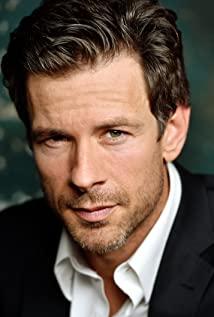 Production CreditsFull CastCasting byJEFF HARDWICK, C.S.A.Makeup bySHANNON MARIE TRIGGERSound Design byANDRES BOULTONMusic byMARC JOVANIEdited byALEXANDER VANHEISCHCostume DesignerJOYCE TATLERProduction DesignerMARIAN NUSSERDirector of PhotographyJOSEPH M. SETELELine ProducersLIZ VACOVECLAUREN ELIZABETH HOODKIMBERLY SCIONTICo-ProducerJOSEPH WILKAExecutive ProducerTIMOTHY O. JOHNSONProducerROBERT BALLOStory byDOUG CAMPBELLScreenplay byMICHAEL MCDONOUGH
DAVID NATHAN SCHWARTZDirected byJEFF HAREFull CrewProducer BiographiesTIM JOHNSON – Executive ProducerTim Johnson is among the most active and reliable producers in the business thanks to top rate productions and global distribution appeal. Johnson is also responsible for producing the international hit series, DR. QUINN, MEDICINE WOMAN for CBS for over 5 seasons. During his 100-episode tenure, he also developed and produced the original docu-drama COLD CASE for CBS network, which was the very first program to integrate television with the Internet.Johnson has produced over 150 movies, 15 globally released series for every major US network - including ABC, Disney, CBS, NBC, Netfly, FOX and Sony.JOHNSON PRODUCTION GROUP The Johnson Production Group contracts globally to produce television content for international networks, studios and distributors. Based in Los Angeles and Vancouver, British Columbia, the company manages production, facilitates development and financing, procures distribution and guarantees quality and timely execution of its programs. While costs have gone up, so has the demand for quality. No longer is good enough, good enough. Johnson Production Group serves that segment when a show needs to be "A" quality, but produced efficiently enough to meet a locked budget. JPG specializes in value, protection of creative elements, and delivery of a quality finished product.JOSEPH WILKA – Co-Producer
Joseph Wilka is the Head of Production for Johnson Production Group. Los Angeles-based, Joseph had already produced and directed several feature films before serving as the senior marketing executive for Gravitas Ventures. While at Gravitas, Wilka helped pioneer new distribution models for independent films including day-and-date theatrical releases. It was also at Gravitas where Joseph first worked with Johnson Production Group to facilitate the release of their films to the worldwide Video On Demand audience. After serving as the Director of Distribution and Production for Viva Pictures, where he produced English-language versions of foreign animated titles for DirecTV, Wilka officially joined Johnson Production Group. As Head of Production, he oversees the development, production, and distribution of films from multiple production units for release on broadcast and streaming platforms.ROBERT BALLO – Producer
With over 34 years of industry experience, Robert Ballo has created award-winning productions for clients that include ABC, TBS, PBS, Discovery Channel, and Lifetime, and that have aired on national network television, cable networks, and internationally in Asia and Europe. As Director of Photography and Producer at Shadowland, Ballo has created over a dozen feature films seen on the Lifetime Network and distributed internationally. As Director of Photography, his Shadowland films include Missing At 17, The Surrogate, Stalked At 17, Teenage Bank Heist, Walking The Halls, Betrayed At 17, Home Invasion, Maternal Obsession, Accused At 17 and Spectres. Other feature film credits include Runnin' At Midnite, The Affair and Starving Artists. Ballo has also traveled the world on many documentary productions.His television credits for national broadcast and cable networks include College Sports In America, Great European Balloon Adventure, Dirty Harry The Original, The Great Year, and The Rose Parade - Pageant For The Ages. Through his other digital motion picture company, GOAL Productions, Ballo works with Fortune 500 companies, non-profit organizations and government agencies to produce sales and marketing videos as promotional communications. After a twenty-year tenure teaching film and video imaging, Ballo recently retired from his position as an Associate Professor of Practice at USC’s School of Cinematic Arts. A graduate of the USC film production program himself, Ballo is a member of the Academy of Television Arts and Sciences.JEFF HARE – DirectorHe is an American director and writer, known for Bitter/Sweet (2009), A Perfect Little Man (1999) and Checking Out (2005). Jeff has been writing and directing movies, television, television commercials and documentaries for over twenty five years. His work is extremely diverse, and has been seen on movie screens worldwide, and on TV networks like Fox, American Movie Classics, Lifetime, Lifetime Movie Network, My Network, Discovery, Speed-TV, Cartoon Network and BET, to name just a few.Billing BlockJohnson Production Group in association with Shadowboxer Films Presents “DANGEROUS MEDICINE”
starring  LEANN VAN MOL  CHRIS CIMPERMAN  CHLOE STAFFORD  MEREDITH THOMAS  MATTHEW POHLKAMP  Casting by  JEFF HARDWICK, C.S.A.  Makeup by  SHANNON MARIE TRIGGER  Sound Design by  ANDRES BOULTON  Music by  MARC JOVANI  
Edited by  ALEXANDER VANHEISCH  Costume Designer  JOYCE TATLER  
Production Designer  MARIAN NUSSER  Director of Photography  JOSEPH M. SETELE  Line Producers  LIZ VACOVEC  LAUREN ELIZABETH HOOD  KIMBERLY SCIONTI  
Co-Producer  JOSEPH WILKA  Executive Producer  TIMOTHY O. JOHNSON  
Producer  ROBERT BALLO  Story by  DOUG CAMPBELL  Screenplay by  
MICHAEL MCDONOUGH  DAVID NATHAN SCHWARTZ  Directed by  JEFF HARE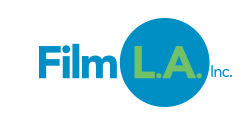 © MMXX Johnson Production Group Inc.  All Rights Reserved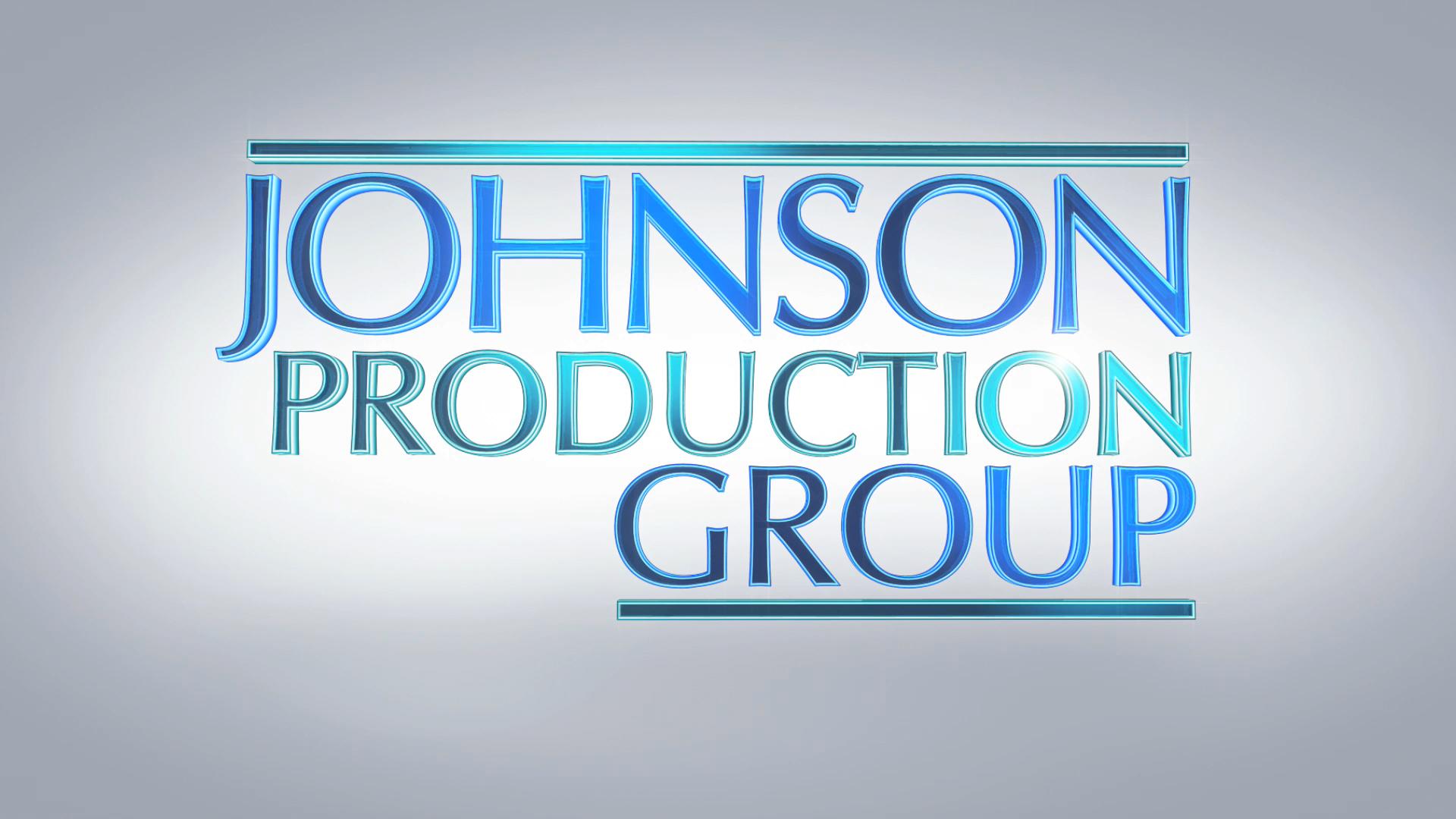 Meta DataLONG (max 3000 characters) synopsisTony is a promising track star with a bright future.  After running track one day, SMASH! Tony gets T-boned by a drunk driver, sending him to the hospital.  When he awakes, Tony learns he may never walk again.  Emotionally shattered, he vows to someday get back on his feet.  His mom, Ellen brings him home as the hospital sends over a lovely physical therapist named Daphne, who works hard to help him.  However both Tony and his mom are unaware that Daphne is quickly forming a hidden obsession for Tony. Frustrated with his progress, Tony's girlfriend, Jasmine, researches a doctor who specializes in a risky, yet revolutionary surgery.  Tony and his family are excited to get the surgery; however the only person who is not happy about this is Daphne, who has fallen in secret love with the young man.  With her anger exploding, Daphne sneaks into Jasmine's house in the middle of the night, sends a text from her phone designed to trick Tony into believing Jasmine is cheating on him.  Daphne achieves her goal: she tricks Tony into breaking up with Jasmine.  Still, this doesn't stop Tony -- who has the spirit of a competitive athlete -- from pursuing his goal to walk again.  Daphne realizes she will lose him forever if he gets the chance to walk again. On the big day of the surgery, Daphne secretly murders Tony's doctor -- the sole specialist in all of medicine who could heal him. Emotionally devastated, Tony finds comfort in Daphne's arms, and they make love.  When Tony's mom Ellen finds out, she fires Daphne on the spot. Daphne races out, smothering her panic.  In a flurry, Daphne returns, kidnaps Tony and hauls him to a remote desert cabin. Here, she reveals her mad plan: she arranges a makeshift operating table to cripple him permanently so she can keep him in the house and love him forever. But Tony is powerless to run away.  Meanwhile  Jasmine completes her deep research on Daphne and learns she has a history of mental illness, and a twisted history of her patients.  Joining forces, Tony's mom and girlfriend jump in the car and race to find Tony before it's too late.  (2099)MEDIUM (max 500) synopsisWhen a promising track star loses the use of his legs in a car crash, a physical therapist is hired helps him walk again, however her loving care morphs into a sick attempt to possess him forever when she tries to cripple him permanently. (238)SHORT (max 100 characters) synopsisA track star loses the use of his legs but his therapist’s care becomes an attempt to possess him. (98)5 KEY WORDSPhysio, therapist, track star, kidnapCHARACTERDaphneTonyJasmineEllenDr. PetersACTORLEANN VAN MOL CHRIS CIMPERMANCHLOE STAFFORDMEREDITH THOMASMATTHEW POHLKAMPActorsLEANN VAN MOL CHRIS CIMPERMANCHLOE STAFFORDMEREDITH THOMASMATTHEW POHLKAMPSEAN GUNNELLMARK HAPTONSTALLHOLLIE SCHWARZBUTCH KLEINBLAYKE ROSEEILEEN DIETZRICCARDO COOKRoleDaphneTonyJasmineEllenDr. PetersGaryKyleMonaNathanLenaMrs. RichardsonZachMADISON PFLUEGERTED CAMPBELLELIZABETH SOTO-LARABRENDAN PETRIZZOMAXIMILIAN ELFELDTKRIS BLACKMICHAEL SEMPEKRENÉ PERAZAIAN KRONENBERGSHARON DESIREENADINE FLORESHARRISON DUFFYMORGUE MARCUSMARIAN NUSSERMERANDA CARTERJENNA BILLMANWILLIAM WARDJOYCE TATLERCHERYL RUSASHANNON MARIE TRIGGERRAMONA COLLAZOVERONICA RODARTEMEGAN LONGMEYERJUSTIN THATCHERDANIEL CASTILLOEDGAR NUNLEYJOSEPH M. SETELEGERRY MARZOCCOALAN KOPLINRICHARD GARCIACHRIS JORDANJUSTIN CROWEAUSTIN AGUILARGRIFF PARTINGTONJESSICA PEREZMIKE TAINGROBERT BALLOJASON MORANOSCAR CORONELAARON SAUERLANDDOERTE LINDNERLYSA OLDHAMSACE UNDERHILLMICK THOMPSONMARTIN PEREZIMPECCABLE TASTE CATERINGNOEL Z CATERINGSHARON DESIREENADINE FLORESPost ProductionANDRES BOULTON	WESLEY CLAGGETTANDRES BOULTONOUNDASARTDUARTGRIFF PARTINGTONRANDY COONFIELDKYLE WINTERBLUELINE FINISHINGGOAL PRODUCTIONS, INC.POND 5GOAL PRODUCTIONS, INC.BRILLIANT SCREEN STUDIOSCLEARANCE UNLIMITEDDEWITT STERNSCOTT MILNETANYA HUBBARDEXTREME REACH PAYROLL SERVICESThe producers wish to thank3DRETROProduction CoordinatorFirst Assistant DirectorSecond Assistant DirectorUnit Production ManagerProduction SupervisorsKey Production AssistantProduction AssistantsProduction InternExtras Casting DirectorProduction DesignerArt CoordinatorArt DirectorsCostume DesignerCostume SupervisorKey Makeup ArtistKey Hair StylistAdditional Makeup ArtistsGafferKey GripSwingA Camera OperatorB Camera OperatorA Camera First Assistants CameraB Camera First Assistant CameraSecond Assistant CameraDrone OperatorStill PhotographersProduction Sound MixersScript SupervisorProduction AccountantCOVID-19 Safety Compliance OfficerDisinfecting ServicesDriversCaterersCraft ServicesSupervising Sound EditorFoley EditorRe-Recording MixerADR & Sound Mix FacilityAdditional ADR FacilityPost Production SupervisorColoristOnline EditorPost Production Services Stock Footage Additional Stock Footage Camera Equipment Grip and Lighting EquipmentScript ClearanceProduction InsurancePayroll Services